Stewart Ends 'Daily Show' With Zen, SpringsteenArmed with a razor-sharp wit and research team adept at finding video evidence of hypocrisy or unintentional comedy among the nation's establishment, Stewart turned a sleepy basic-cable entertainment show into a powerful cultural platform. "Guess what? Stewart said. "I've got big news. This is it."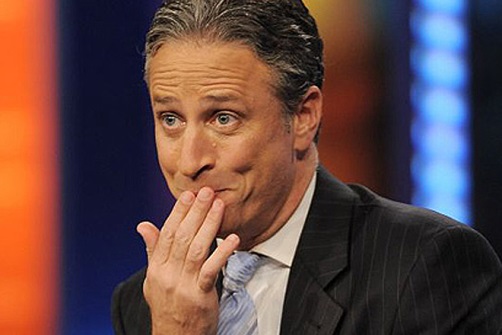 TV NewsCheck 8.7.15http://www.tvnewscheck.com/article/87503/stewart-ends-daily-show-with-zen-springsteen?utm_source=Listrak&utm_medium=Email&utm_term=Stewart+Ends+%27Daily+Show%27+With+Zen%2c+Springsteen&utm_campaign=Reckoning+Nears+Over+FCC+And+Retrans